BÁO CÁOKẾT QUẢ HOẠT ĐỘNG TRONG NĂM 2021, QÚY I NĂM 2022VÀ KẾ HOẠCH HOẠT ĐỘNG NĂM 2022Phần thứ nhấtTình hình hoạt động của Hiệp hội trong năm 2021 và quý I/2022Thực hiện Nghị quyết Đại hội lần thứ III nhiệm kỳ (2019 – 2024) Hiệp hội cà phê Buôn Ma Thuột, được sự chỉ đạo của Ban chấp hành (BCH), các Ban của Hiệp hội, Văn phòng và toàn thể hội viên tích cực triển khai thực hiện đạt được một số kết quả chủ yếu như sau:  1. Ổn định tổ chức và phát triển hội viên1.1 Ổn định tổ chức  Cơ cấu tổ chức của Hiệp hội cà phê Buôn Ma Thuột kể từ Đại hội toàn thể Hiệp hội lần thứ III, nhiệm kỳ (2019 – 2024) đến nay về số lượng ổn định, nhân sự có sự thay đổi, cụ thể: Ban chấp hành Hiệp hội gồm có 23 thành viên, trong đó có 1 Chủ tịch; 4 Phó chủ tịch, 1 thư ký và 17 Ủy viên. Về nhân sự, ông Huỳnh Văn Bộ (Chủ tịch Hội nông dân Tp. Buôn Ma Thuột) thay cho ông Nguyễn Văn Viên (nghỉ hưu theo chế độ) tham gia vào BCH Hiệp hội nhiệm kỳ III (2019 – 2024).Ban kiểm tra gồm 5 thành viên, trong đó có 01 trưởng ban và 4 thành viên. Về nhân sự ông Huỳnh Văn Bộ thay cho Ông Nguyễn Văn Viên tham gia vào Ban kiểm tra Hiệp hội;BCH Chi hội rang xay cà phê Buôn Ma Thuột gồm có 5 thành viên, trong đó có 1 Chi hội trưởng (Phó chủ tịch Hiệp hội), 2 Chi hội phó và 2 thành viên;BCH Chi hội cà phê đặc sản gồm có 9 thành viên, trong đó có 1 Chi hội trưởng (Phó chủ tịch Hiệp hội), 3 Chi hội phó và 5 thành viên;Ban Hỗ trợ sản xuất gồm 3 thành viên, trong đó có 1 trưởng ban (Phó chủ tịch Hiệp hội) và 2 thành viên;Ban Thị trường và Xúc tiến thương mại gồm 3 thành viên, trong đó có 1 trưởng ban (Phó chủ tịch Hiệp hội) và 2 thành viên;Văn phòng Hiệp hội gồm có 3 thành viên, trong đó có 1 Chánh văn phòng (kiêm thư ký), 1 kế toán và 1 nhân viên.	Có sự kết nối thường xuyên giữa Thường trực BCH Hiệp hội, Ban chấp hành các Chi hội, các Ban và Văn phòng Hiệp hội nên mọi hoạt động của Hiệp hội trong năm 2021 được đảm bảo, cơ sở vật chất ổn định. 1.2  Phát triển hội viên	Thực hiện Nghị quyết Đại hội đề ra thực hiện tốt vai trò tập hợp, cầu nối giữa các hội viên, phát triển hội viên được xem là nhiệm vụ thường xuyên của cả nhiệm kỳ và rà soát chấm dứt tư cách của một số hội viên không tuân thủ quy định của Điều lệ Hiệp hội.  Đến nay tổng số hội viên Hiệp hội là 208 hội viên, trong đó:Hội viên tập thể/cá nhân chính thức: 168 hội viên (39 hội viên cá nhân)Hội viên tập thể/cá nhân liên kết: 40 hội viên (27 hội viên cá nhân)	Trong 208 hội viên có 36 hội viên thuộc Chi hội rang xay cà phê Buôn Ma Thuột và có 90 hội viên thuộc Chi hội cà phê đặc sản.2. Bảo vệ quyền lợi hội viên2.1 Đăng ký Bảo hộ quốc tếĐăng ký bảo hộ tại Nhật BảnCà phê Buôn Ma Thuột được Cục Sở hữu trí tuệ đưa vào danh mục xin bảo hộ dưới hình thức CDĐL tại Nhật Bản theo chương trình hợp tác Sở hữu trí tuệ song phương. Ngày 26/4/2019, hồ sơ Đơn đăng ký CD ĐL “Cà phê Buôn Ma Thuột” đã được tổ chức đại diện sở hữu công nghiệp (SHCN) tại Nhật Bản nộp tới Bộ Nông, Lâm, Ngư nghiệp Nhật Bản (MAFF). MAFF đã yêu cầu chủ đơn bổ sung các tài liệu cụ thể như sau:Cung cấp tài liệu chứng minh cà phê nhân Buôn Ma Thuột có các đặc tính như đã nêu trong bản mô tả.Cung cấp tài liệu chứng minh sản phẩm cà phê nhân Buôn Ma Thuột có danh tiếng thông qua đánh giá xã hội như người tiêu dùng, nhà nhập khẩu, người kinh doanh, chuyên gia, giáo sư, tiến sĩ...có đánh giá, nhận xét về cà phê nhân Buôn Ma Thuột.Cung cấp tài liệu chứng minh các yếu tố tự nhiên (đất đỏ bazan, độ cao, biên độ dao động nhiệt ....) tạo ra các đặc tính nêu trên của sản phẩm cà phê nhân Buôn Ma Thuột.Cung cấp tài liệu chỉ rõ và chứng minh yếu tố kĩ thuật nào trong các yếu tố sau (giống, trồng cây chắn gió, tưới nước, tạo tỉa cành, bón phân hay chế biến ướt/khô....) tạo ra hoặc duy trì đặc tính khác biệt nêu trên của sản phẩm cà phê nhân Buôn Ma Thuột và yếu tố kĩ thuật đó được áp dụng ít nhất 25 năm.Để thực hiện yêu cầu của MAFF Nhật Bản, ngày 12/3/2021 Sở Khoa học và Công nghệ tỉnh Đắk Lắk và Hiệp hội đã có buổi làm việc cùng với Cục Sở hữu trí tuệ để tìm ra giải pháp bổ sung hồ sơ.Do thiếu các cơ sở và dữ liệu khoa học chính quy để đáp ứng yêu cầu của phía Nhật Bản đối với một số nội dung nêu trên, Sở Khoa học và Công nghệ cùng Hiệp hội đã có buổi làm việc và thống nhất đề xuất với UBND tỉnh Đắk Lắk bố trí kinh phí để thực hiện các nhiệm vụ khoa học công nghệ chính quy nhằm:Đánh giá, so sánh, chứng minh tính khác biệt chất lượng cà phê nhân mang Chỉ dẫn địa lý Buôn Ma Thuột với chất lượng cà phê nhân ở các vùng trồng/tỉnh khác.Chứng minh mối tương quan đa yếu tố giữa điều kiện tự nhiên (đất đỏ bazan, độ cao, biện độ dao động nhiệt,…), thực hành sản xuất (chắn gió, che bóng, tưới nước, tạo cành,…) với các đặc tính sản phẩm của cà phê mang Chỉ dẫn địa lý Buôn Ma Thuột. Gia hạn bảo hộ tại Trung Quốc, Singapore và Nga	Hiệp hội cà phê Buôn Ma Thuột được UBND tỉnh Đắk Lắk (chủ sở hữu Chỉ dẫn địa lý cà phê Buôn Ma Thuột) giao nhiệm vụ đăng ký bảo hộ “Buon Ma Thuot Coffee” ra nước ngoài. Từ năm 2013 đến 2015 “Buon Ma Thuot Coffee” đã được bảo hộ tại 12/17 quốc gia dưới các hình thức khác nhau, cụ thể: Hình thức bảo hộ “Nhãn hiệu tập thể”: Bỉ, Hà Lan, Luxambua, Đức, Tây Ban Nha, Canada, Trung Quốc, Singapore.Hình thức bảo hộ “Nhãn hiệu chứng nhận”: Pháp, Ý.Hình thức bảo hộ “Tên gọi xuất xứ hàng hóa”: Nga.Hình thức bảo hộ “Chỉ dẫn địa lý”: Thái Lan.Trước đây, các quốc gia nằm trong khối EU đã bảo hộ “Buon Ma Thuot Coffee” dưới hình thức Nhãn hiệu tập thể và Nhãn hiệu chứng nhận gồm có: Bỉ, Hà Lan, Luxambua, Đức, Tây Ban Nha, Pháp, Ý. Sau khi Hiệp định song phương EVFTA có hiệu lực từ tháng 7/2020  thì “Buon Ma Thuot Coffee” được bảo hộ vô thời hạn dưới hình thức Chỉ dẫn địa lý trên toàn khối EU. Các quốc gia ngoài EU trước đây bảo hộ “Buon Ma Thuot Coffee” có thời hạn, nay đã đến hạn phải đăng ký bảo hộ tiếp gồm: Nga, Trung Quốc và Singapore. Hiệp hội cà phê Buôn Ma Thuột báo cáo UBND tỉnh Đắk Lắk và đề xuất cấp kinh phí để gia hạn bảo hộ. Ngày 7/1/2022 UBND tỉnh Đắk Lắk đã có văn bản số 146/UBND-KGVX về việc gia hạn bảo hộ nhãn hiệu “Buon Ma Thuot Coffee” tại nước ngoài, UBND tỉnh đã đồng ý tiếp tục gia hạn bảo hộ nhãn hiệu “Buon Ma Thuot Coffee” tại 3 nước: Trung Quốc, Singapore và Nga. Đồng thời UBND tỉnh Đắk Lắk cấp kinh phí để thực hiện việc gia hạn bảo hộ tại 3 nước trên với tổng kinh phí là 52.370.000 đồng (Năm mươi hai triệu, ba trăm bảy mươi ngàn đồng) tại công văn số 1764/UBND-KGVX ngày 8/3/2022. Hiệp hội cà phê Buôn Ma Thuột đã phối hợp cùng với Công ty luật TNHH Phạm và liên danh đã nộp hồ sơ đăng ký gia hạn bảo hộ tại các nước Trung Quốc, Singapore qua hệ thống đăng ký quốc tế WIPO và đã được tiếp tục gia hạn bảo hộ tại Trung Quốc và Singapore. Tại Nga, nhãn hiệu cà phê Buôn Ma Thuột đăng ký trước đây tại Nga dưới dạng tên gọi xuất xứ hàng hóa, đến nay theo quy định của Luật Sở hữu trí tuệ của Việt Nam “tên gọi xuất xứ hàng hóa cà phê Buôn Ma Thuột”  đã được đổi thành “Chỉ dẫn địa lý cà phê Buôn Ma Thuột”. Vì vậy theo tư vấn của Công ty luật tại Nga thì nhãn hiệu cà phê Buôn Ma Thuột đăng ký bảo hộ tại Nga phải được chuyển “tên gọi xuất xứ hàng hóa” thành “Chỉ dẫn địa lý”. Hiệp  hội cà phê Buôn Ma Thuột đang phối hợp cùng công ty luật ở Việt Nam và Công ty luật tại Nga để hoàn thành thủ tục theo quy định.2.2 Mở rộng phạm vi bảo hộ CDĐL cho cà phê rang xay và cà phê hòa tan nguyên chất	CDĐL cà phê Buôn Ma Thuột đã được Cục Sở hữu trí tuệ bảo hộ vào năm 2005 cho sản phẩm cà phê nhân nên CDĐL Buôn Ma Thuột có giá trị thương mại chưa cao. Do đó Hiệp hội cà phê Buôn Ma Thuột phối hợp cùng Sở Khoa học và Công nghệ tỉnh Đắk Lắk tham mưu UBND tỉnh đề xuất Bộ Khoa học công nghệ hỗ trợ dự án “Sửa đổi, mở rộng phạm vi bảo hộ và hỗ trợ hoàn thiện hệ thống quản lý CDĐL cho sản phẩm cà phê Buôn Ma Thuột”. Sau khi được phê duyệt, Dự án này được Trung tâm phát triển nông thôn (Viện chính sách và chiến lược phát triển nông thôn) thực hiện trong năm 2020.  Ngày 05/4/2021 Cục Sở hữu trí tuệ đã chính thức ban ban hành Quyết định số 939/QĐ-SHTT về việc sửa đổi Giấy chứng nhận đăng ký Chỉ dẫn địa lý (CDĐL Buôn Ma Thuột đã được bào hộ cho sản phẩm cà phê hạt rang, bột và hoàn tan nguyên chất).Về quản lý UBND tỉnh Đắk Lắk, Sở Khoa học và Công nghệ và Hiệp hội cà phê Buôn Ma Thuột đã ban hành các văn bản pháp lý để quản lý CDĐL Buôn Ma Thuột như sau: UBND tỉnh Đắk Lắk đã ban hành Quyết định số 31/2021/QĐ-UBND ngày 01/11/2021 về việc Ban hành quy chế quản lý, sử dụng chỉ dẫn địa lý “Buôn Ma Thuột” đối với sản phẩm cà phê Robusta.Sở Khoa học và Công nghệ đã ban hành Quyết định 207/QĐ-SKHCN, ngày 15/11/2021 về việc ban hành Quy chế kiểm soát chỉ dẫn địa lý “Buôn Ma Thuột” đối với sản phẩm cà phê.Hiệp hội cà phê Buôn Ma Thuột đã ban hành Quyết định số 38/QĐ-HHCPBMT Ngày 11/11/2021 về việc ban hành Quy chế kiểm soát nội bộ chỉ dẫn địa lý Buôn Ma Thuột đối với sản phẩm cà phê nhân; Quyết định số 39/QĐ-HHCPBMT về việc ban hành Quy chế kiểm soát nội bộ chỉ dẫn địa lý Buôn Ma Thuột đối với sản phẩm cà phê hạt rang, bột và hòa tan nguyên chất.Theo các văn bản quản lý mới, đối với các đơn vị đã được cấp quyền sử dụng CDĐL cà phê Buôn Ma Thuột cà phê nhân (12 đơn vị) thì được chuyển tiếp và tiếp tục sử dụng. Đối với các đơn vị đăng ký cấp mới (cà phê nhân, cà phê hạt rang, cà phê bột và hòa tan nguyên chất) thì thực hiện theo quy định mới.2.3  Hỗ trợ hội viên đăng ký cấp mới, sửa đổi, bổ sung, gia hạn Giấy chứng nhận quyền sử dụng CDĐL cà phê Buôn Ma Thuột	Hiệp hội tiếp tục tiếp cận và vận động hội viên có vùng sản xuất cà phê trong vùng địa danh, đáp ứng đủ điều kiện sử dụng CDĐL cà phê Buôn Ma Thuột, xây dựng hồ sơ xin cấp quyền sử dụng theo quy định.Trong năm 2021, Hiệp hội hỗ trợ hội viên gia hạn Quyền sử dụng CDĐL cà phê Buôn Ma Thuột cho sản phẩm cà phê nhân cho 8 đơn vị (4 đơn vị còn lại vẫn còn hạn sử dụng).Ngoài ra, Công ty TNHH TM Phúc Minh xin thay đổi vùng nguyên liệu sử dụng CDĐL Buôn Ma Thuột cho cà phê nhân. Đây là đơn vị đầu tiên áp dụng Quy chế quản lý, sử dụng chỉ dẫn địa lý “Buôn Ma Thuột” đối với sản phẩm cà phê Robusta mới được ban hành. Hiệp hội phối hợp cùng với nhóm thực hiện dự án hỗ Công ty hoàn thiện hồ sơ theo quy chế mới và nộp hồ sơ đăng ký sử dụng CDĐL Buôn Ma Thuột cho sản phẩm cà phê nhân đến Sở Khoa học và Công nghệ Đắk Lắk theo quy định. 2.4 Quản lý nội bộ CDĐL cà phê Buôn Ma Thuột	Căn cứ vào Quy chế quản lý, sử dụng chỉ dẫn địa lý “Buôn Ma Thuột” đối với sản phẩm cà phê Robusta do UBND tỉnh Đắk Lắk ban hành; Quy chế kiểm soát nội chỉ dẫn địa lý Buôn Ma Thuột đối với sản phẩm cà phê nhân và Quy chế kiểm soát nội bộ chỉ dẫn địa lý Buôn Ma Thuột đối với sản phẩm cà phê hạt rang, bột và hòa tan nguyên chất do Hiệp hội cà phê Buôn Ma Thuột ban hành, Hiệp hội sẽ tiến hành kiểm soát nội bộ theo Quy chế mới đối với các đơn vị đã được cấp quyền sử dụng CDĐL Buôn Ma Thuột cho sản phẩm cà phê nhân, đồng thời hướng dẫn các hội viên rang xay lập hồ sơ theo yêu cầu để đăng ký cấp quyền sử dụng CDĐL đối với cà phê hạt rang, bột và hòa tan nguyên chất theo quy định.Trong tháng 12/2021, Hiệp hội đã thành lập đoàn kiểm tra nội bộ các đơn vị đã được cấp quyền sử dụng CDĐL Buôn Ma Thuột cho sản phẩm cà phê nhân Robusta, thành phần đoàn gồm có các thành viên Ban kiểm tra và Văn phòng Hiệp hội. Theo báo cáo của đoàn kiểm tra nội bộ, hầu hết các đơn vị được cấp quyền tuân thủ nghiêm các tiêu chí như: hình thành hệ thống quản lý nội bộ từ công ty đến nông hộ, ban hành kế hoạch sản xuất và thường xuyên kiểm tra giám sát quá trình thực hiện kế hoạch ở các khâu chăm sóc, thu hoạch, chế biến và bảo quản; phân hạng chất lượng theo yêu cầu của khách hàng; truy nguyên nguồn gốc sản phẩm cà phê nhân từ nông hộ đến người tiêu dùng khi có yêu cầu. 2.5  Sản xuất, thương mại cà phê nhân có CDĐL Buôn Ma Thuột và có chứng nhận bền vững Cà phê nhân có CDĐL Buôn Ma ThuộtTheo số liệu đăng ký sử dụng CDĐL Buôn Ma Thuột cho sản phẩm cà phê nhân của 12 đơn vị thì tổng diện tích đăng ký là 13.594 ha; tổng sản lượng đăng ký là 44.605 tấn và 8.979 nông hộ. Trong 12 đơn vị, Công ty TNHH TM Phúc Minh mở rộng vùng nguyên liệu và đã hoàn thành hồ sơ đăng ký cấp mới quyền sử dụng CDĐL Buôn Ma Thuột. Cà phê có CDĐL Buôn Ma Thuột được các đơn vị tiêu thụ trong nước và xuất khẩu chủ yếu dưới dạng các loại chứng nhận khác: 4C, UTZ, RFA, FLO. Cà phê nhân có chứng nhận bền vững Trong năm 2021, theo thống kê của Hiệp hội cà phê Buôn Ma Thuột, trong 12 đơn vị ngoài sản xuất cà phê nhân có CDĐL Buôn Ma Thuột còn sản xuất các loại cà phê chứng nhận bền vững, cụ thể như bảng số liệu sau: Theo bảng số liệu trên, các loại chứng nhận bền vững có sự điều chỉnh tăng giảm các chỉ tiêu so với năm 2020, cụ thể như sau: Chứng nhận UTZ: đơn vị sản xuất giảm 2 đơn vị; tổng số nông hộ giảm 1.600 nông hộ; tổng diện tích giảm 1.802,64 ha; tổng sản lượng đăng ký giảm 9.283 tấn.Chứng nhận 4C: Số đơn vị sản xuất không thay đổi chỉ thay đổi về số nông hộ, diện tích và sản lượng đăng ký, trong đó nông hộ tăng 4.126 nông hộ; tổng diện tích tăng 4.804,22 ha; tổng sản lượng tăng 11.579 tấn.Chứng nhận RFA: Số đơn vị sản xuất không thay đổi chỉ thay đổi về số nông hộ, diện tích và sản lượng đăng ký, trong đó tổng số nông hộ tăng 663 nông hộ; tổng số diện tích tăng 712,9 ha; tổng sản lượng đăng ký tăng 2.611 tấn.Chứng nhận FLO: Số đơn vị sản xuất không thay đổi chỉ thay đổi về số nông hộ, diện tích và sản lượng đăng ký, trong đó tổng nông hộ tăng 198 nông hộ; diện tích đăng ký tăng thêm 512,7 ha; tổng sản lượng đăng ký tăng 681 tấn.2.6 Thương mại cà phê cà phê rang xay có sử dụng Logo CDĐL	  Để người tiêu dùng dễ dàng nhận biết các sản phẩm cà phê hạt rang, bột được chế biến từ cà phê nhân có CDĐL Buôn Ma Thuột, Hiệp hội đã khuyến khích các hội viên thuộc chi hội rang xay đăng ký sử dụng CDĐL Buôn Ma Thuột cho sản phẩm của đơn vị. Từ năm 2016 đến nay Hiệp hội đã đồng ý cho 17 đơn vị sử dụng CDĐL Buôn Ma Thuột cho sản phẩm cà phê rang xay (các đơn vị này đáp ứng Tiêu chuẩn chất lượng cà phê rang xay Buôn Ma Thuột và Quy chế sử dụng Logo CDĐL Buôn Ma Thuột cho sản phẩm cà phê rang xay do Hiệp hội ban hành). Đến nay chỉ có 12/17 đơn vị sử dụng Logo CDĐL cà phê Buôn Ma Thuột cho các dòng sản phẩm cà phê rang xay. Hàng năm trung bình có khoảng 60 – 70 tấn cà phê rang (tương đương khoảng 70 - 80 tấn cà phê nhân có CDĐL Buôn Ma Thuột) được thương mại được gắn Logo CDĐL Buôn Ma Thuột được thương mại trên thị trường nội địa, với giá trị tăng thêm khoảng 3 – 5%. Tiêu thụ cà phê rang xay có CDĐL Buôn Ma Thuột góp phần có ý nghĩa trong việc tiêu thụ cà phê nhân có chỉ dẫn địa lý Buôn Ma Thuột.	Theo quy định mới, sử dụng chỉ dẫn địa lý “Buôn Ma Thuột” đối với sản phầm cà phê Robusta, để được tiếp tục sử dụng logo chỉ dẫn địa lý Buôn Ma Thuột cho sản phẩm cà phê rang xay và hòa tan nguyên chất, các đơn vị có nhu cầu xây dựng hồ sơ đăng ký sử dụng chỉ dẫn địa lý Buôn Ma Thuột theo quy định nộp Sở Khoa học và Công nghệ xem xét cấp quyền sử dụng.  Hiệp hội đã phối hợp cùng với nhóm thực hiện dự án “Mở rộng phạm vi bảo hộ CDĐL Buôn Ma Thuột” hướng dẫn 12 đơn vị đang sử dụng Logo CDĐL Buôn Ma Thuột cho sản phẩm cà phê rang xay xây dựng hồ sơ đăng ký sử dụng CDĐL Buôn Ma Thuột cho sản phẩm cà phê hạt rang, bột và hòa tan nguyên chất.  Đến nay đã có 6 đơn vị đã hoàn thành hồ sơ đăng ký sử dụng CDĐL Buôn Ma Thuột cho sản phẩm cà phê hạt rang, bột và hòa tan nguyên chất gồm có: Công ty CPĐT XNK Đắk Lắk, Công ty CP ĐT&PT An Thái, Cà phê bột Phượng, HTX Nông nghiệp dịch vụ công bằng Ea Kiết, HTX Nông nghiệp dịch vụ công bằng Ea Tu, Công ty TNHH MTV XNK 2/9 Đắk Lắk và Công ty TNHH MTV cà phê 15. Các đơn vị này đang được Sở Khoa học và Công nghệ Đắk Lắk  xem xét cấp quyền sử dụng CDĐL cà phê Buôn Ma Thuột cho sản phẩm cà phê nhân, cà phê bột và hoàn tan nguyên chất.2.7 Quảng bá sản phẩm cà phê có Chỉ dẫn địa lý cà phê Buôn Ma Thuột và cà phê đặc sảnSản phẩm cà phê có chỉ dẫn địa lý Buôn Ma Thuột	Các hội viên cố gắng không ngừng đổi mới phương pháp chế biến để nâng cao chất lượng sản phẩm, đa dạng hóa các dòng sản phẩm, thay đổi bao bì sản phẩm cho phù hợp với thị hiếu người tiêu dùng để từng bước nâng cao tính cạnh tranh trên thị trường.	Thường xuyên đăng tải và chia sẻ các bài viết của hội viên Hiệp hội về quảng bá sản phẩm cà phê có CDĐL Buôn Ma Thuột trên nền tảng xã hội facebook và fanpage của Hiệp hội.Sản phẩm cà phê đặc sản Việt Nam	Được sự tài trợ của dự án GIZ, sàn thương mại điện tử Vietspecialtycoffee.com  đã được thành lập và chạy thử nghiệm sau khi có kết quả cuộc thi “cà phê đặc sản Việt Nam 2021”.  Sau khi có kết quả cuộc thi cà phê đặc sản Việt nam 2021, chỉ có số ít các đơn vị dự thi mở gian hàng trên sàn thương mại điện tử này nhưng các đơn vị cũng không cập nhật thêm thông tin về lô hàng dự thi, giá bán,… Hiện sàn thương mại điện tử này đang được công ty RTA quản trị, chưa chia sẻ quyền quản trị với Hiệp hội.	Hiệp hội đã tạo ra trang web riêng cho cà phê đặc sản Việt  Nam tại tên miền https://caphedacsanvietnam.vn, trang web này hiện đang được Hiệp hội quản lý và hoàn thiện dần về nội dung.	Ngoài ra Hiệp hội nhận được đề xuất của Công ty TNHH XNK Amazing về việc chia sẻ thông tin về các lô hàng dự thi và đạt giải tại cuộc thi “Cà phê đặc sản Việt Nam 2021” trên nền tảng ứng dụng caphesach.org. Thông qua nền tảng này sẽ giúp cho các đơn vị dự thi hoàn thiện về hình ảnh thương hiệu của đơn vị đơn vị và kết nối với các khách hàng tiềm năng. 2.8  Cuộc thi cà phê đặc sản Việt Nam Cuộc thi cà phê đặc sản Việt Nam 2021Hiệp hội cà phê Buôn Ma Thuột đã tổ chức phát động cuộc thi cà phê đặc sản Việt Nam 2021 vào ngày 28/10/2020 tại Khu du lịch công đồng Kotam với sự tham gia của hơn 150 đơn vị sản xuất và kinh doanh cà phê nhân chất lượng cao. Cuộc thi có 41 đơn vị đăng ký dự thi với 74 mẫu dự thi (đạt 123% so với kế hoạch) trong đó có 45 mẫu Robusta và 29 mẫu Arabica. Đơn vị dự thi phân theo các tỉnh cụ thể như sau: Đắk Lắk: 16 đơn vị, 24 mẫu (21 Robusta và 3 Arabica); Đắk Nông: 1 đơn vị, 2 mẫu ( 2 Robusta và 0 Arabica); Gia Lai và Kon Tum: 6 đơn vị, 16 mẫu (9 Robusta và 7 Arabica); Lâm Đồng: 8 đơn vị, 14 mẫu (5 Robusta và 9 Arabica); Miền Trung, Phía Bắc và Tp. Hồ Chí Minh: 10 đơn vị, 18 mẫu (8 Robusta và 10 Arabica).Cũng như các cuộc thi trước, mẫu dự thi được đơn vị giám định lấy mẫu và niêm phong lô hàng dự thi độc lập, mẫu dự thi được mã hóa 3 lần và trải qua 2 vòng đánh giá (Vòng sơ kết được diễn ra từ ngày 20 – 23/4/2021; Vòng chung kết diễn ra từ ngày 25 –27/4/2021).Kết quả có 48 mẫu dự thi (trong đó có 23 mẫu dự thi Arabica và 25 mẫu dự thi Robusta)  đạt “Đặc sản” (Số điểm >= 80/100 điểm theo tiêu chuẩn SCA). Trong 48 mẫu dự thi đạt “đặc sản” thì có 20 mẫu dự thi (6 mẫu dự thi Arabica và 14 mẫu dự thi Robusta) đủ điều kiện tham gia vòng chung kết để tranh Top 1,2 và 3 (Arabica phải có số điểm >=82/100 điểm và Robusta phải có số điểm >=81/100 điểm). Vòng chung kết được đánh giá từ ngày 25 – 27/4/2021 tìm ra Top 3 Robusta và Top 3 Arabica trao Cup lưu niệm của cuộc thi và Giấy khen của UBND tỉnh Đắk Lắk cụ thể như sau:Top 3 RobustaHợp tác xã Nông nghiệp dịch vụ Công bằng Ea Tu (Đắk Lắk)Công ty TNHH Mori Cà phê (Tp. HCM)Công ty TNHH TM Phúc Minh (Đắk Lắk)Top 3 ArabicaCông ty TNHH Pun Coffee (Quảng Trị)Nhóm cà phê đặc sản Quảng Trị (Quảng Trị)Công ty cổ phần Sâm Ngọc Linh Việt Nam (Kon Tum)Thực hiện chỉ đạo của UBND tỉnh Đắk Lắk, không cho tập trung đông người trong tình hình diễn biến dịch bệnh Covid – 19 rất phức tạp với tinh thần khẩn trương, trách nhiệm vừa tuân thủ các quy định phòng chống dịch trong tình hình mới cũng như đáp ứng quyền lợi của đơn vị dự thi kịp thời đưa sản phẩm cà phê ra thị trường nên Lễ công bố kết quả của cuộc thi đã được tổ chức bằng hình thức trực tuyến diễn ra vào ngày 30/4/2021.		Cuộc thi cà phê đặc sản Việt Nam 2021 được tổ chức với hình thức trực tuyến (Phát livestream trên fanpage của Hiệp hội tại địa chỉ BMT Coffee Association) vào lúc 9h00, ngày 30/4/2021 tại Khách sạn Biệt Điện, 01 Ngô Quyền, Tp. Buôn Ma Thuột, Đắk Lắk. Số lượng đại biểu tham dự không quá 30 người.		Sau ngày 30/4/2021, thành phố Buôn Ma thuột đã trãi qua 2 lần thực hiện giản cách xã hội theo Chỉ thị 16 của Thủ tướng Chính phủ. Trong điều kiện tình hình cho phép tổ chức sự kiện không quá 20 người và bắt đầu cho niên vụ mới, Ban tổ chức cuộc thi quyết định tổ chức Lễ trao giải cuộc thi bằng hình thức trực tuyến với mục địch tôn vinh các đơn vị dự thi đã có thành tích xuất sắc và gửi lời tri ân đến với các đơn vị tài trợ. Đồng thời phát động cuộc thi cà phê đặc sản Việt Nam 2022 vào lúc 9h00, ngày 22/10/2021 tại khách sạn Sài gòn - Ban Mê, 03 Phan Chu Trinh, Tp. Buôn Ma Thuột, Đắk Lắk với số đại biểu tham dự không quá 20 người.Kinh phí thực hiện: 742.255.000 đồng (Bảy trăm bốn mươi hai triệu, hai trăm năm mươi lăm ngàn đồng)Tổng nguồn thu: 835.000.000 đồng (Tám trăm ba mươi lăm triệu đồng)Trong đó: - UBND tỉnh Đắk Lắk hỗ trợ:400.000.000 đ                 - Thu lệ phí thi:                      290.000.000 đ                 - Kinh phí tài trợ:                  145. 000.000 đ Kinh phí còn lại chuyển sang năm 2022: 92.745.000 đ (Chín mươi hai triệu, bảy trăm bốn mươi lăm ngàn đồng).Cuộc thi đã hoàn tất quyết toán kinh phí tổ chức cuộc thi với Sở Tài chính Đắk Lắk.Ngoài ra cuộc thi còn nhận được tài trợ bằng hiện vật  (Áo đồng phục, mũ, tạp dề, muỗng cupping, túi xách Canvas, khay đựng mẫu,…) có giá trị tương đương khoảng 50 triệu đồng của một số đơn vị và sự kiện lễ trao giải 50 triệu đồng. Cuộc thi cà phê đặc sản Việt Nam 2022Cơ sở pháp lýXác định cuộc thi cà phê đặc sản Việt Nam được tổ chức hàng năm, vì vậy năm 2022 Hiệp hội tiếp tục tổ chức cuộc thi cà phê đặc sản Việt Nam 2022. Để thích ứng với tình hình dịch bệnh, Hiệp hội đã xây dựng Quy chế cuộc thi cà phê đặc sản Việt Nam 2022 có nhiều thay đổi so với các cuộc thi trước đó trình UBND tỉnh phê duyệt, cụ thể như sau:Lấy mẫu và niêm phong lô hàng do đơn vị dự thi thực hiện theo quy định và hướng dẫn của BTC (các cuộc thi trước do đơn vị giám định độc lập thực hiện);Đánh giá chất lượng thử nếm được tổ chức tại 3 địa điểm: 2 địa điểm tại Tp. HCM và 1 địa điểm tại Hà Nội (các cuộc thi trước được tổ chức đánh giá ở 1 địa điểm tại Đắk Lắk);Các địa điểm chấm thi là các đơn vị đào tạo/thử nếm được Hiệp hội cà phê đặc sản quốc tế (SCA) ủy quyền;Các địa điểm chấm thi được thực hiện cùng một lúc, có sự giám giám thường xuyên, trực tuyến của BTC, Ban kỹ thuật, Ban giám sát, các đơn vị dự thi, các tổ chức, cá nhân quan tâm.Tiêu chí lựa chọn giám khảo, ngoài các tiêu chí về chuyên môn như những năm trước, năm nay các chuyên gia có mở lớp hoặc trực tiếp giảng dạy chế biến cà phê nhân chất lượng cao không được tham gia làm giám khảo.Cuộc thi đã được UBND tỉnh Đắk Lắk ban hành các văn bản như: Quyết định  số 3472/QĐ – UBND, ngày 10/12/2021 về việc thành lập Ban tổ chức cuộc thi cà phê đặc sản Việt Nam 2022;Quyết định số 3587/QĐ-UBND, ngày 22/12/2021 về việc ban hành quy chế cuộc thi cà phê đặc sản Việt Nam 2022; Kế hoạch số 12613/KH-UBND, ngày 22/12/2021 về việc tổ chức cuộc thi cà phê đặc sản Việt Nam 2022.Các nội dung đã thực hiện Thu hồ sơ đăng ký dự thiĐến hết ngày 25/3/2022 đã có 48 đơn vị đăng ký dự thi với 83 mẫu dự thi (đạt 166 % so với kế hoạch) trong đó có 53 mẫu Robusta và 30 mẫu Arabica. Tổng sản lượng đăng ký dự thi 157,62 tấn cà phê nhân trong đó sản lượng đăng ký Robusta 122,40 tấn và sản lượng đăng ký của Arabica 35,22 tấn. Đơn vị dự thi phân theo các tỉnh cụ thể như sau:Đắk Lắk: 21 đơn vị, 33 mẫu ( 29 mẫu Robusta và 4 mẫu Arabica),  tổng sản lượng đăng ký dự thi: 62,96 tấn;Đắk Nông: 3 đơn vị, 3 mẫu ( 3 mẫu Robusta ), tổng sản lượng đăng ký dự thi: 9,60 tấn;Gia Lai và Kon Tum: 4 đơn vị, 10 mẫu (5 mẫu Robusta và 5 mẫu Arabica), tổng sản lượng đăng ký dự thi: 21,16 tấn; Lâm Đồng: 6 đơn vị, 11mẫu ( 5 mẫu Robusta và 6 mẫu Arabica), tổng sản lượng đăng ký dự thi: 25,70 tấn;Miền Trung, Phía Bắc và Tp. Hồ Chí Minh: 14 đơn vị, 26  mẫu ( 11 mẫu Robusta và 5 mẫu Arabica), tổng sản lượng đăng ký dự thi: 39,10 tấn.Triển khai kế hoạch	Tổ chức truyền thông cho cuộc thi theo các nội dung theo quy chế đã được ban hành như: điều kiện tham gia dự thi; mẫu dự thi được đánh giá như thế nào; tiêu chí Ban giám khảo, quyền lợi các đơn vị dự thi,... trên facebook và fanpage của Hiệp hội để mời các đơn vị sản xuất và kinh doanh cà phê chất lượng cao trên cả nước tham gia cuộc thi. Ngoài ra, Ban tổ chức đã tổ chức 3 sự kiện gặp mặt online giữa Ban tổ chức với các đơn vị dự thi (giải đáp các thắc mắc về cuộc thi), Ban tổ chức với các nhà rang xay, thu mua nước ngoài và Ban tổ chức với các nhà rang xay, thu mua trong nước (giới thiệu các lô hàng dự thi năm nay đến các nhà rang xay, thu mua). Thời gian tổ chức truyền thông từ 15/2 - 30/4/2022. 	Ban tổ chức phối hợp cùng với đơn vị thiết kế để thiết kế các banner, thiết kế nhận diện cuộc thi trên các vật dụng như: tạp dề, áo đồng phục, mũ, túi Canvas,…Ngoài ra, Ban tổ chức đang hoàn thiện và cập nhật các nội dung của cuộc thi Cà phê đặc sản Việt Nam 2022 trên trang web Caphedacsanvietnam.vn. 	Ban vận động đã vận động trực tiếp và gián tiếp đến các đơn vị sản xuất và kinh doanh cà phê và các ngành có liên quan trên cả nước vận động tài trợ và đồng hành cùng cuộc thi. Thời gian vận động tài trợ từ tháng 1 đến 25/3/2022, kết quả vận động cho cuộc thi như sau:	Ban tổ chức đã làm việc với các đơn vị đủ điều kiện và đáp ứng các tiêu chí của quy chế để tổ chức đánh giá chất lượng thử nếm mẫu dự thi. Đã ký hợp đồng với 3 đơn vị đáp ứng các tiêu chí như sau: Công ty cổ phần giám định và chứng nhận hàng hóa Việt Nam (VCC&C); Công ty TNHH Quest Asia (HQJ) và Công ty phát triển cà phê bền vững (D’codes).Thành lập các BanThực hiện Quy chế Cuộc thi “Cà phê đặc sản Việt Nam 2022” do UBND tỉnh Đắk Lắk phê duyệt tại Quyết định 3587/QĐ-UBND, ngày 22/12/2021, Ban tổ chức cuộc thi đã thành lập các ban sau để tổ chức thực hiện cuộc thi:Ban truyền thông: Ban tổ chức đã ban hành quyết định số 04/QĐ-BTC, ngày 14/01/2022 về việc thành lập Ban truyền thông cuộc thi cà phê đặc sản Việt Nam 2022 với  5 thành viên, trong đó Ông Trịnh Đức Minh – Chủ tịch Hiệp hội cà phê Buôn Ma Thuột - Trưởng ban và ban hành Quy chế hoạt động của Ban truyền thông tại quyết định số 03/QĐ-BTC, ngày 14/01/2022;Ban vận động: Ban tổ chức ban hành quyết định số 02/QĐ-BTC ngày 14/ 01/2022 về việc thành lập Ban vận động tài trợ cuộc thi cà phê đặc sản Việt Nam 2022 với 6 thành viên, trong đó Ông Trịnh Đức Minh – Chủ tịch Hiệp hội cà phê Buôn Ma Thuột -  Trưởng ban và ban hành Quy chế vận động tài trợ, quản lý và sử dụng nguồn kinh phí tài trợ cuộc thi cà phê đặc sản Việt Nam 2022 tại quyết định số 01/QĐ-BTC ngày 14/01/2022;Ban giám khảo: Căn cứ vào danh sách đề xuất các chuyên gia của các địa điểm đánh giá chất lượng thử nếm, Ban tổ chức cuộc thi đã ban hành quyết định số 05 /QĐ-BTC ngày 28/3/2022 về việc thành lập Ban giám khảo cuộc thi Cà phê đặc sản Việt Nam 2022 với 22 thành viên giám khảo và 3 chuyên gia phụ trách rang mẫu cà phê dự thi, trong đó tiểu ban Arabica có 14 giám khảo và tiểu ban Robusta có 16 giám khảo, tại mỗi địa điểm có 1 nhóm trưởng. Trong 22 thành viên giám khảo có 7 giám khảo người nước ngoài, các chuyên gia đến từ các nước: Indonesia, Malaysia, Hàn Quốc, Philippin, Singapore;Ban kỹ thuật: Ban tổ chức ban hành quyết định số 06 /BTC, ngày 28/3/2022 về việc thành lập Ban kỹ thuật cuộc thi cà phê đặc sản Việt Nam 2022 gồm có 6 thành viên, trong đó Chuyên gia Lê Trung Hưng – Trưởng Ban kỹ thuật;Ban giám sát: Ban tổ chức ban hành quyết định số 07/BTC, ngày 28/3/2022 về việc thành lập Ban giám sát cuộc thi cà phê đặc sản Việt Nam 2022 gồm có 5 thành viên, trong đó Ông Lê Đức Huy – Tổng giám đốc công ty Simexco Đắk Lắk làm Trưởng Ban giám sát.Các nội dung thực hiện trong thời gian tới	Thực hiện kế hoạch tổ chức cuộc thi cà phê đặc sản Việt Nam 2022 do UBND tỉnh ban hành tại kế hoạch số 12613/KH-UBND, ngày 22/12/2021, Ban tổ chức tiếp tục triển khai thực hiện các nội dung cụ thể như sau:Lấy mẫu và niêm phong lô hàng dự thi do đơn vị dự thi thực hiện, thời gian nhận mẫu dự thi từ ngày 20/3 - 5/4/2022.Đánh giá lỗi vật lý được thực hiện bởi đơn vị giám định độc lập, thời gian thực hiện từ ngày 14 – 16/4/2022.Xây dựng Profile rang cho từng tổ hợp phương pháp chế biến – dung trọng hạt mẫu dự thi do Ban kỹ thuật thực hiện. Profile rang cho từng tổ hợp phải được xây dựng trước ngày 20/4/2022.Đánh giá chất lượng thử nếm được tổ chức thực hiện tại 3 địa điểm (2 địa điểm tại Tp. HCM và 1 địa điểm tại Hà Nội). Thời gian đánh giá chất lượng thử nếm từ ngày 22 – 27/4/2022.  	Đánh giá chất lượng thử nếm các mẫu dự thi được tổ chức tại 3 địa điểm, các địa điểm này phải bảo đảm các điều kiện kỹ thuật tốt nhất để kết nối với Ban tổ chức qua đường link ứng dụng zoom do Ban tổ chức cung cấp. Ban tổ chức, Ban kỹ thuật và Ban giám sát sẽ giám sát các địa điểm đánh giá chất lượng thử nếm tại màn hình chính ở hội trường Khách sạn Biệt Điện – 01 Ngô Quyền, Tp. Buôn Ma Thuột, Đắk Lắk. Màn hình chính này sẽ được phát livestream trên fanpage của Hiệp hội cà phê Buôn Ma Thuột trong suốt các ngày đánh giá chất lượng thử nếm để các đơn vị dự thi, các tổ chức, cá nhân quan tâm đến cuộc thi theo dõi. Thử nếm các mẫu dự thi đạt top 10 Arabica và top 10 Robusta: +  Phiên 1 dành cho các nhà rang xay, thu mua vào khung giờ từ 9h00 – 11h00, ngày 30/4/2022+   Phiên 2 dành cho các đơn vị dự thi vào khung giờ 14h00 - 15h30 ngày 30/4/2022 Tại 2 phiên thử nếm này, các khách mời tham gia thử nếm sẽ bình chọn mẫu yêu thích nhất Arabica và Robusta trong các mẫu đạt top 10 Arabica và top 10 Robusta. Mẫu dự thi của đơn vị nào được các nhà rang xay, thu mua và đơn vị dự thi bình chọn yêu thích nhất, sẽ được Ban tổ chức trao tặng Cup lưu niệm “Yêu thích nhất” tại lễ trao giải cuộc thi.Công bố kết quả và trao giải thưởng vào lúc 16h00 ngày 30/4/2021 tại Khách sạn Sài Gòn Ban Mê – 03 Phan Chu Trinh – Tp. Buôn Ma Thuột – Đắk Lắk. Tại lễ công bố kết quả, tổ thư ký sẽ ráp kết quả cuộc thi với danh sách đã được mã hóa và tìm ra đơn vị đạt top 3 Arabica và top 3 Robusta trao cup lưu niệm của cuộc thi năm nay.Kinh phí thực hiện: Tổng dự toán: 850.000.000 đồng (Tám trăm năm mươi triệu đồng)Tổng nguồn thu: 902.445.000 đồng (Chín trăm lẻ hai triệu, bốn trăm bốn mươi lăm ngàn đồng)Trong đó: + Nhà nước hỗ trợ: 250.000.000 đồng (*)+ Lệ phí thi (83 mẫu): 279. 700.000 đồng+ Kinh phí cuộc thi năm 2021 chuyển sang năm 2022: 92.745.000 đồng+ Vận động tài trợ (dự kiến): 280.000.000 đồng (Phụ lục 1)(*): UBND tỉnh đã đồng ý hỗ trợ tại công văn số 13091/UBND-KT, ngày 31/12/2021.	Ngoài ra cuộc thi cà phê đặc sản Việt Nam 2022 còn được các nhà tài trợ bằng hiện vật và sự kiện gồm: 300 ly Cupping; 1.000 túi nilong Grainpro đựng mẫu; 900 túi nilong Grainpro loại 30kg và gói sự kiện công bố kết quả và trao giải thưởng.2.8 Thành lập Quỹ phát triển cà phê đặc sản	Quỹ phát triển cà phê đặc sản do Hiệp hội cà phê Buôn Ma Thuột thành lập tại Quyết định số 32/QĐ-HHCPBMT ngày 20/10/2021. Chủ tịch Hội đồng quản lý Quỹ do Chủ tịch Hiệp hội cà phê Buôn Ma Thuột đảm nhiệm. Quỹ có số tài khoản riêng và được hoạch toán độc lập, Quỹ hoạt động dưới sự giám sát của Ban kiểm tra của Hiệp hội.Quỹ được thành lập nhằm mục đích hỗ trợ các hoạt động giáo dục - đào tạo; khoa học - công nghệ; thông tin truyền thông; phát triển nông nghiệp, nông thôn có liên quan phát triển sản xuất, kinh doanh cà phê đặc sản. Quỹ được hình thành từ tài sản đóng góp ban đầu của các sáng lập viên  với tổng số tiền: 370.000.000 đồng  (phụ lục 2 đính kèm) và tăng trưởng tài sản Quỹ trên cơ sở vận động tài trợ, vận động quyên góp của các tổ chức, cá nhân trong và ngoài nước theo quy định của pháp luật để thực hiện các hoạt động theo tôn chỉ, mục đích của Quỹ.Trong mùa thu hoạch cà phê niên vụ 2021/22 Quỹ đã tài trợ cho 4 khóa tập huấn “chế biến cà phê chất lượng cao” với tổng số tiền hơn 45 triệu đồng.2.9  Hội thảo – Tập huấn – Nghiên cứu khoa học	 Trong năm 2021 mặc dù tình hình dịch bệnh Covid – 19 diễn ra rất phức tạp trên cả nước nói chung và tỉnh Đắk Lắk nói riêng, nhưng bằng sự quyết tâm Hiệp hội đã tổ chức thành công 4 khóa tập huấn “Chế biến cà phê nhân chất lượng cao” cho nông dân tại các vùng nguyên liệu (xã Quảng Tiến, Ea Tul – huyện Cư M’gar; xã Ea Tu – Tp. Buôn Ma Thuột – Đắk Lắk và xã Đức Minh – huyện Đắk Mil – Đắk Nông). Tham gia khóa tập huấn, người nông dân sản xuất cà phê có những kiến thức cơ bản về chế biến, nâng cao năng lực về các phương pháp chế biến cà phê chất lượng cao, cách bảo quản cà phê nhân sau chế biến để hạn chế giảm chất lượng trong quá trình bảo quản. Kết thúc các khóa tập huấn, Hiệp hội đã cấp giấy chứng nhận hoàn thành khóa học cho 61 học viên đủ điều kiện. 2.10 Thông tin và tuyên truyềnHiệp hội cà phê Buôn Ma Thuột duy trì thường xuyên trang web và cập nhật các hoạt động của Hiệp hội và các sự kiện, tin tức liên quan cà phê trong nước và quốc tế.Hiệp hội thường xuyên cung cấp thông tin về cà phê cho các đơn vị truyền thông trong và ngoài tỉnh.2.11 Kết quả hoạt động của một số hội viên tiêu biểu 	Trong năm 2021 tình hình kinh tế xã hội có nhiều thay đổi, đặc biệt là đại dịch Covid – 19 đã làm cho các hội viên gặp không ít khó khăn trong sản xuất và kinh doanh. Nhưng để tích nghi với tình hình mới, một số hội viên đã chủ động thay đổi phương án kinh doanh phù hợp và thích ứng với điều kiện mới để việc sản xuất và kinh doanh ổn định và đạt hiệu quả, cụ thể:Đã mạnh dạn triển khai các mô hình bán hàng trên các nền tảng công nghệ hiện đại, phổ biến như: Shopee, Lazada, Alibaba, Amazon,... Áp dụng các nền tảng công nghệ trong việc giải quyết các vấn đề sự vụ làm giảm áp lực công việc giấy tờ như: Dùng Google Drive, Dropbox,… Phòng kinh doanh - XNK cùng các nhà máy chế biến (đơn vị xuất khẩu) đã áp dụng thành công đơn hàng điện tử, khi tích hợp thông tin về các lô hàng xuất khẩu như: Bộ chứng từ, hình ảnh xuất, phiếu cân, hợp đồng đều được tích hợp và được lưu trữ lâu dài trên một đường link nhất định.Trong quá trình dịch bện Covid diễn ra đỉnh điểm nguy cơ phong tỏa các tỉnh phía Nam là rất cao lực lượng lao động tại các nhà máy chế biến, khu công nghiệp phải làm việc ở nhà và hầu như không thực hiện được công việc. Vì vậy các đơn vị đã lập đội phản ứng nhanh thực hiện công việc hỗ trợ bộ phận xuất khẩu, đặc biệt đối với bộ phận Traffic. Từ đó, mọi hoạt động xuất nhập khẩu của đơn vị vẫn được duy trì tốt. Đã phát triển thêm được các thị trường ngách ở nước ngoài để thương mại cà phê, đặc biệt trong năm vừa qua công ty TNHH MTV XNK 2/9 đã xuất khẩu 2 container cà phê đặc sản sang thị trường Châu Âu và Châu Á.Thuận lợi: Trong niên vụ 2020/21 tình hình thời tiết thuận lợi cho thu hoạch do đó chất lượng cà phê nhân, đáp ứng nhu càu của khách hàng, hội viên tham gia sản xuất các loại cà phê chứng nhận bền vững: 4C, Utz, RFA, Flo và chỉ dẫn địa lý Buôn Ma Thuột góp phần nâng cao giá trị sản phẩm cà phê nhân. Hội viên luôn luôn nâng cao năng lực kinh doanh, tìm kiếm khách hàng (nội địa và quốc tế). Mặc dù trong năm qua do ảnh hưởng của đại dịch Covid – 19 tiêu thụ nội địa và xuất khẩu tuy chậm nhưng tương đối ổn định.Khó khăn: Giá cà phê diễn biến phức tạp, khó lường không tuân theo quy luật, điều này làm cho các hội viên đặc biệt là các đơn vị xuất khẩu gặp khó khăn trong công tác mua – bán hàng; Do tình hình dịch bệnh kéo dài làm nhu cầu giảm, trì hoãn nhận hàng và thanh toán chậm; Giá cước vận chuyển nội địa và quốc tế tăng mạnh từ 10 – 15 lần, đặc biệt là hàng xuất khẩu sang Mỹ và Châu Âu. Các hội viên có nhà máy chế biến nằm ở khu vực phong tỏa gặp khó khăn trong việc đi lại làm chậm trễ cho việc hoàn thiện thủ tục xuất nhập khẩu.2.12 Tài chính năm 2021 (từ 01/01/2021 đến 30/12/2021)Ghi chú (*): Do tình hình dịch bệnh Covid – 19, Hiệp hội giảm mức đóng hội phí năm 2021.	3. Đánh giá chung Dưới sự chỉ đạo, điều hành của lãnh đạo Hiệp hội, sự phối hợp và hỗ trợ của các Sở, Ban ngành liên quan, sự hợp tác của toàn thể hội viên, Hiệp hội đã triển khai thực hiện và hoàn thành khá tốt các nhiệm vụ trong năm 2021Tuy nhiên hoạt động của Hiệp hội vẫn còn gặp không ít khó khăn, còn một số hạn chế, tồn tại chủ yếu như:Hoạt động của BCH còn hạn chế do hầu hết thành viên BCH đều kiêm nhiệm phải chịu trách nhiệm chính về chuyên môn ở các sở ngành, các doanh nghiệp.Văn phòng Hiệp hội hoạt động khá hiệu quả nhưng cần phải tăng cường tính chuyên nghiệp, khả năng nắm bắt xử lý thông tin, điều phối tốt các hoạt động thường xuyên cũng như các hoạt động phát sinh. Kinh phí hoạt động thường xuyên của Hiệp hội chủ yếu dựa vào hỗ trợ từ ngân sách nhà nước vì thế các hoạt đông tuyên truyền, quảng bá và xúc tiến thương mại sản phẩm cà phê nói chung và sản phẩm cà phê mang CDĐL Buôn Ma Thuột nói riêng còn hạn chế.Phần thứ haiKế hoạch hoạt động của Hiệp hội trong năm 2022Phương hướng chungTiếp tục củng cố, phát triển tổ chức, thực hiện tốt vai trò tập hợp, cầu nối giữa các hội viên với các tổ chức có liên quan để nâng cao năng lực đề xuất xây dựng chính sách, bảo vệ quyền lợi hội viên, quản lý nội bộ sản xuất và kinh doanh cà phê có CDĐL Buôn Ma Thuột, cà phê bền vững có chứng nhận, cà phê đặc sản, cà phê chế biến sâu, góp phần thực hiện có kết quả đề án phát triển cà phê bền vững đến năm 2020 tầm nhìn năm 2030 của tỉnh Đắk Lắk và đề án phát triển cà phê đặc sản Việt Nam giai đoạn 2021 – 2030 của Bộ Nông nghiệp và Phát triển nông thôn.Nhiệm vụ trọng tâm2.1 Phát triển hội viênTiếp tục phát triển hội viên, chú trọng các tổ chức có thể liên kết với doanh nghiệp sản xuất các loại hình cà phê như CDĐL Buôn Ma Thuột, cà phê có chứng nhận bền vững, cà phê chất lượng cao/đặc sản, cà phê rang xay, cà phê chế biến sâu,…Tiếp tục rà soát cập nhật danh sách hội viên. Chấm dứt tư cách hội viên đối với các cá nhân/đơn vị không tuân thủ các quy định của Điều lệ Hiệp hội.  Bảo vệ lợi ích hội viênPhối hợp cùng với Văn phòng luật sư đăng ký gia hạn bảo hộ nhãn hiệu “Buon Ma Thuot Coffee” tại Nga.Hướng dẫn các đơn vị có nhu cầu sử dụng CDĐL cà phê Buôn Ma Thuột cho sản phẩm cà phê nhân, cà phê hạt rang, bột và hòa tan nguyên xây dựng hồ sơ đề nghị Sở KH&CN cấp quyền sử dụng.Bảo vệ quyền lợi thiết thực của hội viên trong việc sử dụng CDĐL cà phê Buôn Ma Thuột trên sản phẩm cà phê nhân, cà phê  hạt rang, bột và hòa tan nguyên chất.  Quản lý CDĐL cà phê Buôn Ma ThuộtHướng dẫn và triển khai vận hành hệ thống quản lý nội bộ đối với các  hội viên được cấp quyền sử dụng CDĐL Buôn Ma Thuột cho sản phẩm cà phê nhân, cà phê hạt rang, bột và hòa tan nguyên chất theo quy định mới.Tiếp tục kết nối các đơn vị sản xuất cà phê nhân có CDĐL Buôn Ma Thuột với các nhà rang xay trong và ngoài nước.Thực hiện kiểm tra nội bộ hàng năm các đơn vị đã được cấp quyền sử dụng CDĐL cà phê Buôn Ma Thuột.  Quảng bá và xúc tiến thương mại cà phê có CDĐL Buôn Ma ThuộtTiếp tục kết nối các đơn vị sản xuất cà phê nhân có CDĐL Buôn Ma Thuột với các nhà rang xay trong và ngoài nước;Tìm kiếm các nguồn lực để hỗ trợ hội viên tham gia các sự kiện quảng bá trong và ngoài nước nhằm mở rộng thị trường, nâng cao giá trị gia tăng cho cà phê có CDĐL Buôn Ma Thuột.  Phát triển cà phê đặc sảnTổ chức thành công cuộc thi “Cà phê đặc sản Việt Nam 2022”; Hỗ trợ và kết nối tiêu thụ các sản phẩm cà phê đạt đặc sản tại cuộc thi Caphedacsanvietnam.vn và của đối tác Caphesach.org;Tổ chức tập huấn cho nông dân về chế biến cà phê chất lượng cao;Phối hợp với các đơn vị có liên quan tổ chức cuộc thi “Rang cà phê ”;Tiếp tục vận động các đơn vị hỗ trợ, đóng góp vào Quỹ phát triển cà phê đặc sản;Triển khai các chương trình, hoạt động hỗ trợ cụ thể đến hội viên.Ngoài các nhiệm vụ trọng tâm trên, Hiệp hội còn phải tổ chức thực hiện tốt các nhiệm vụ nhằm tăng cường năng lực chung cho hội viên như: Tập huấn, Hội thảo,… khuyến cáo/cảnh báo người sản xuất sử dụng thuốc BVTV (đặc biệt là hàm lượng glyphosate trong thuốc diệt cỏ) và giảm khí thải Cacbon trong sản xuất.Trên đây là Báo cáo hoạt động của Hiệp hội trong năm 2021, quý I/2022 và kế hoạch hoạt động của Hiệp hội cà phê Buôn Ma Thuột trong năm 2022.Phụ lục 1: DANH SÁCH CÁC NHÀ TÀI TRỢ “Cuộc thi cà phê đặc sản Việt Nam 2022”Phụ lục 2:DANH SÁCH SÁP LẬP VIÊN ĐÓNG GÓP THÀNH LẬP QUỸ PHÁT TRIỂN CÀ PHÊ ĐẶC SẢNPhụ lục 3DANH SÁCH HỘI VIÊN NỘP HỘI PHÍ NĂM 2021HIỆP HỘI CÀ PHÊ BUÔN MA THUỘT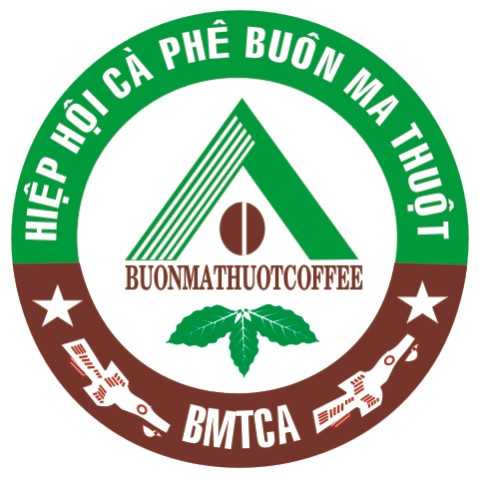 TỈNH ĐĂK LĂK              Số      /BC-HHCPBMT CỘNG HOÀ XÃ HỘI CHỦ NGHĨA VIỆT NAMĐộc lập- Tự do- Hạnh phúc           Đắk Lắk, ngày  6   tháng  4  năm 2022STTLoại chứng nhậnĐơn vịNông hộDiện tích đăng ký (ha)Sản lượng đăng ký (tấn)Tỷ lệ sản lượng thương mại so với đăng ký (%)Giá bán tăng thêm so với cà phê thông thường (đ/kg)Ghi chú1UTZ54.5375.900,3617.66340700 – 1.000Hết hạn vào ngày 31/12/202124C510.96414.018,2245.767701003RFA22.7263.555,913.62156,72504FLO111.0551.9136.082249.000 – 12.000Tài trợ bằng tiền mặtTài trợ bằng tiền mặtTài trợ bằng tiền mặtTài trợ bằng tiền mặtTài trợ bằng tiền mặtTài trợ bằng tiền mặtTài trợ bằng tiền mặtSTTSTTNhà tài trợNhà tài trợNhà tài trợMức tài trợ (đồng)Danh hiệu nhà tài trợ11Công ty TNHH Vĩnh HiệpCông ty TNHH Vĩnh HiệpCông ty TNHH Vĩnh Hiệp100.000.000Tài trợ chính22Công ty cổ phần cơ khí Vina Nha TrangCông ty cổ phần cơ khí Vina Nha TrangCông ty cổ phần cơ khí Vina Nha Trang50.000.000Tài trợ chính33Công ty TNHH Minh Long ICông ty TNHH Minh Long ICông ty TNHH Minh Long I50.000.000Tài trợ chính44Công ty TNHH MTV Đại Lam HồngCông ty TNHH MTV Đại Lam HồngCông ty TNHH MTV Đại Lam Hồng60.000.000Tài trợ chính55Chi nhánh công ty cổ phần vàng bạc đá quý Phú Nhuận – Chi nhánh PNJ Buôn Ma ThuộtChi nhánh công ty cổ phần vàng bạc đá quý Phú Nhuận – Chi nhánh PNJ Buôn Ma ThuộtChi nhánh công ty cổ phần vàng bạc đá quý Phú Nhuận – Chi nhánh PNJ Buôn Ma Thuột20.000.000Đồng tài trợTổng cộng Tổng cộng Tổng cộng 280.000.000Tài trợ sự kiện và hiện vậtTài trợ sự kiện và hiện vậtTài trợ sự kiện và hiện vậtTài trợ sự kiện và hiện vậtTài trợ sự kiện và hiện vậtTài trợ sự kiện và hiện vậtTài trợ sự kiện và hiện vậtSTTSự kiện và hiện vậtSự kiện và hiện vậtQuy đổi bằng tiềnNhà tài trợNhà tài trợDanh hiệu nhà tài trợ1Lễ trao giải và công bố kết quả cuộc thi.Lễ trao giải và công bố kết quả cuộc thi.50.000.000Công ty TNHH MTV XNK 2/9 Đắk LắkCông ty TNHH MTV XNK 2/9 Đắk LắkTài trợ chính2300 ly Cupping300 ly Cupping15.000.000Công ty TNHH Minh Long ICông ty TNHH Minh Long ITài trợ chính31.000 túi nilong Grainpro đựng mấu và 900 túi nilong Grainpro loại 30kg1.000 túi nilong Grainpro đựng mấu và 900 túi nilong Grainpro loại 30kg40.000.000Công ty TNHH MTV Đại Lam HồngCông ty TNHH MTV Đại Lam HồngTài trợ chính4Thiết kế hình ảnh, giấy mời, chứng nhận,… liên quan đến cuộc thiThiết kế hình ảnh, giấy mời, chứng nhận,… liên quan đến cuộc thi--Công ty TNHH TMDV Truyền thông CAMCông ty TNHH TMDV Truyền thông CAMTài trợ khác53 Máy rang mẫu cà phê dự thi3 Máy rang mẫu cà phê dự thi--Công ty TNHH Công nghiệp OPPCông ty TNHH Công nghiệp OPPTài trợ khácSTTNội dungThu(đồng)Chi(đồng)Còn lại(đồng)1Kinh phí hỗ trợ chi thường xuyên từ ngân sách Nhà nước345.000.000345.000.00002Quỹ Hiệp hội167.528.00083.919.00083.609.000- Quỹ Hiệp hội năm 2020 chuyển qua năm 2021 52.078.00083.919.00083.609.000- Thu hội phí năm 2021 của  48 đơn vị 
(Phụ lục 3 đính kèm)115.450.00083.919.00083.609.000Tổng cộngTổng cộng512.528.000428.919.00083.609.000Nơi nhận:UBND tỉnh;CT và các PCT HH;Hội viên;Lưu VTHHTM. BAN CHẤP HÀNHCHỦ TỊCHSTTNhà tài trợSố tiền (VNĐ)Ghi chúTài trợ bằng tiền mặtTài trợ bằng tiền mặt280.000.0001Công ty TNHH Vĩnh Hiệp100.000.000Đã nhận 80 triệu2Công ty cổ phần cơ khí Vina Nha Trang50.000.000Đã nhận3Công ty TNHH Minh Long I50.000.000Đã ký hợp đồng4Công ty TNHH MTV Đại Lam Hồng60.000.000Đang ký hợp đồng5Chi nhánh công ty cổ phần vàng bạc đá quý Phú Nhuận – Chi nhánh PNJ Buôn Ma Thuột20.000.000Đã ký thỏa thuận tài trợTài trợ bằng gói sự kiện và hiện vậtTài trợ bằng gói sự kiện và hiện vật105.000.0001Công ty TNHH MTV XNK 2/9 Đắk Lắk50.000.000Tài trợ sự kiện Công bố kết quả và Trao giải thưởng2Công ty TNHH Minh Long I tài trợ 300 Ly Cupping cà phê15.000.000Chưa nhận3Công ty TNHH MTV Đại Lam Hồng tài trợ 1.000 túi đựng mẫu cà phê và 900 túi đựng cà phê loại 30kg40.000.000Đã nhậnSttĐơn vị/Họ và tênMức đóng góp (VNĐ)1Hiệp hội cà phê Buôn Ma Thuột20.000.0002Công ty CPĐT&PT An Thái10.000.0003Hợp tác xã Nông nghiệp dịch vụ công bằng Ea Tu10.000.0004Công ty TNHH SXTM DV XNK K’Pan10.000.0005Bà Dương Nữ Thiên An300.000.0006Ông Lê Trung Hưng20.000.000Tổng cộngTổng cộng370.000.000Bằng chữ: Ba trăm bảy mươi triệu đồngBằng chữ: Ba trăm bảy mươi triệu đồngBằng chữ: Ba trăm bảy mươi triệu đồngSTTĐơn vịMức đóngI. Hội viên tập thể sử dụng CDĐL cà phê Buôn Ma ThuộtI. Hội viên tập thể sử dụng CDĐL cà phê Buôn Ma Thuột1Cơ sở sản xuất cà phê bột Phượng     3,000,0002Công ty TNHH TM Phúc Minh     3,000,0003CN Cty Intimex tại Buôn Ma Thuột     3,000,0004Công ty TNHH MTV XNK 2/9 Đắk Lắk     3,000,0005Công ty CP cà phê Phước An     3,000,0006Công ty TNHH MTV cà phê 15     3,000,0007Công ty CPĐT & PT An Thái     3,000,0008HTX nông nghiệp dịch vụ cà phê Ea Tu     3,000,0009Công ty CP đầu tư XNK Đắk Lắk     3,000,00010Công ty cổ phần cà phê Ea Pôk     3,000,00011HTX nông nghiệp dịch vụ công bằng Ea Kiết     3,000,00012Công ty TNHH MTV cà phê Buôn Hồ     3,000,00013Công ty TNHH Đăk Man Việt Nam     3,000,00014Công ty TNHH MTV cà phê ca cao tháng 10     3,000,00015Công ty CP cà phê Đức Nguyên     3,000,00016Công ty CP cà phê Thắng Lợi     3,000,000II. Hội viên tập thể chính thức/liên kếtII. Hội viên tập thể chính thức/liên kếtII. Hội viên tập thể chính thức/liên kết1Công ty CP Đầu tư cà phê Việt Nam (VCCI)     2,700,000 2Công ty Cp công nghệ G3 Teck     3,000,000 3Công ty TNHH  SX - DV TamBa     2,700,000 4Công ty TNHH SX - TM -  XNK cà phê Bùi Dũng     2,700,000 5Công ty TNHH Minudo Farm Care     2,000,000 6Công ty cà phê Vĩnh Hiệp     2,000,000 7Công ty TNHH  I Coffee      2,000,000 8Viện KH KT Nông Lâm Nghiệp Tây Nguyên     2,000,000 9Công ty TNHH XNK cà phê Amazing     2,000,000 10HTX NN - DV CB Tân Phát     2,000,000 11Công ty CP thực phẩm dinh dưỡng Nutifood     2,000,000 12Công ty Cp cà phê Trung Nguyên     2,000,000 13Công ty CP tập đoàn Quôc tế Mỹ Việt     2,000,000 14Công ty cổ phần Dathaco     2,000,000 15Công ty cà phê Hồ Phượng     2,000,000 16Công ty TNHH Vương Thành Công     2,000,000 17Trường cao đẳng công nghệ Tây Nguyên     2,000,000 18Công ty TNHH  Đại Lam Hồng     2,000,000 19Công ty TNHH MTV cà phê 49     2,000,000 20HTX nông nghiệp công bằng CưDliMnong     2,000,000 21Hợp tác xã Quyết Tiến     2,000,000 22Hợp tác xã dịch vụ nông nghiệp Chư Kpo     2,000,000 23Công ty TNHH Mori Coffee     3,000,000 24Công ty CP Vina CaPhê Biên Hòa     2,000,000 25Công ty cà phê CLC Đắk Nông     2,000,000 26Công ty TNHH TM XNK Nhịp Cầu Âu Á (The Valley Coffee)     2,000,000 27Công ty TNHH Buhler ASIA Việt Nam     2,000,000 28Công ty TNHH SX TM DV XNK K’Pan     2,000,000 29Công ty giám định cà phê và hàng hóa XNK Đắk Lắk (cà phê Control)     2,000,000 30HTX nông nghiệp bền vững Cư Suê     3,000,000 III. Hội viên thuộc hộ sản xuất và kinh doanh cà phêIII. Hội viên thuộc hộ sản xuất và kinh doanh cà phê1Farm Mạnh Đường     1,350,000 2Farm Hoàng Mạnh Tường     1,000,000 Tổng thu115,450,000(Một trăm mười lăm triệu, bốn trăm năm mươi ngàn đồng)(Một trăm mười lăm triệu, bốn trăm năm mươi ngàn đồng)(Một trăm mười lăm triệu, bốn trăm năm mươi ngàn đồng)